Сценарий театрализованного новогоднего представления «Новогодние приключения кота в сапогах»Действующие лица:Кот   ШахиняКоролева КорольЛунаМальчикПринцессаГуманоидДед МорозСнегурочкаПеппиПиратыЧертенокКОТ           Давно это было…Века пробежали,Но сказка жива,   и меня вы узнали!Усы и перчатки,   на шляпе перо…Кот в сапогах!- сказка Шарля Перро!У старой сказки есть продолженье,Счастливый конец - ее украшенье!Женился хозяин мой, стал королем,Однажды простился со старым котом.Решил я по свету один побродитьИ новую сказку для вас сочинить.Однажды по крышам гулял под лунойИ рифмы твердил я одну за одной.Лунные феи вдруг прилетели,Их колпачки звездной пылью блестели.Танец ФеечекКОТ.          Исчезли из виду по лунной дорожке,И ночь стала красться, как черная кошка(появляется Шахиня де Сумрак)Шахиня.     Люблю я сумрак, ночной мрак!Я- Шахиня де Сумрак.Явилась под покровом ночи,Я Графиня, между прочим!Графиня Тарабарская!В шахматном государстве я-Главная фигура!КОТ.                   А королева?ШАХИНЯ. Просто дура! Ее на кухню отослала.Таких белоручек на свете немало.Пусть варит кашу и бульон,А я станцую котильон!(Кот и Шахиня делают несколько па.)КОТ.                   Разрешите, моя леди,Я хотел бы вам заметить…ШАХИНЯ.                    Мне не нужен дипломат.Я королю поставлю мат.Страной он плохо правит,Народ свой угнетает!КОТ.                   Мадам, я вами очарован,  не зря вы носите корону.ШАХИНЯ.           Всех слуг я превратила в пешки,Чтобы служили мне прилежно.Как пешки пусть стоят у трона!Вокруг кишат одни шпионы!Я буду есть бульон, пирожные,А король теперь- сапожник.(Выходит понурый Король-сапожник.)ШАХИНЯ.           Ну, шевелись, сапожник мой.Народ разутый и босойА ну, прибей им каблуки,Чтоб танцевать они могли.Я уважаю свой народ,Пускай он пляшет и поет!КОРОЛЬ.            Ребята, выручайте,Со мною поиграйте,И слова простыеЗа мною повторяйте.(Игра «Сапожник»)(Общий танец)КОТ.                             Разрешите, моя леди,Я хотел бы вам заметить…ШАХИНЯ.           Обойдусь без дипломатовИ особенно усатых!Может быть и ты шпион!Подать скорее мне бульон!(Выходит Королева-кухарка.)КОРОЛЕВА.                Ребята, помогите!Мне бульон сварите.Тарелки только не разбейтеИ на платье не пролейте.(Игра)КОТ                    Ребята, я подозреваю,Что-то здесь не так…Я на турнир вас вызываю,Шахиня де Сумрак!ШАХИНЯ.           Ха-ха! Я вызов принимаю,Я вас в три счета обыграю!(Играют, называя  ходы.)ШАХИНЯ.           Мат!КОТ.                             О, Шахиня де Сумрак,Играли вы нечестноФигуры прятали в рукавПоставьте их на место!ШАХИНЯ.           Что! Не позволю! Это ложь!КОТ.                   Теперь ты нас не проведешь!Вы вовсе не Шахиня!ШАХИНЯ.           А ты простак, разиня!Ты служишь королю за страхКот в сапогах! Кот в сапогах!КОТ.                   Пусть шпаги луч пронзает мрак,Вы не Шахиня де Сумрак!Вы просто самозванка!(Песня Кота в сапогах.)КотЯ друзьям  всем сердцем преданОт ушей и до хвоста.И скажу я вам об этом,Побеждает в мире этом,Побеждает доброта!Припев:Вжик, вжик,Уноси готовенькогоКто на новенького!ШАХИНЯ. (Затыкая уши)Потише, сударь!Как ни странно,Но все-таки я иностранка!Имею паспорт заграничный.Прошу вести себя приличноИ не размахивайте шпагой,Меня вы убедили.Но в речи своей пламеннойОдно вы упустили.Я с вами здесь сыграла шутку,Вы под мою плясали дудку.Что получили на орешки?Служили мне вы все, как пешки.Теперь прощайте , бон вояжПодать скорее экипаж!КОТ.                   Тут лунный свет залил дворецИ колдовству  пришел конец!КОТ. (Поет)Знаю все, без приключенийЖить на свете нам нельзяС приключеньями я друженИ опять теперь на службеКот на службе Короля!(Танец шахматных Короля и Королевы.)КОТ.                   Новую сказкуХочу я начатьЛюдей посмотреть,Себя показать.Страны прошелВ сапогах, города.За каждым окошкомМерцает мечта.На башенке каждойФлюгер на крышеВот мальчик со скрипкой,Но скрипку не слышно!Железный мальчишка,Мальчишка-скрипачХотел скрипачомНастоящим он стать.На скрипке железнойИграл он на крыше,Но музыку ветраВ ушах только слышал.Мне так захотелось Мальчишке помочь.Блестела лунаВ новогоднюю ночь.ЛУНА.                 Иди за мной ,мальчик,По лунной дорожке.Быть может мечтуТы увидишь в окошке.Сбывается всеВ новогоднюю ночь.Там, в замке живетКоролевская дочь.На скрипке сыграйЕй мелодию нежную,И ты покоришьЕе сердце железное.Но если сыграешь тыПлохо, небрежно-Навек ты останешьсяМальчик железный.Пускай твоя скрипкаСмеется и плачет.Прощай же скрипач,Желаю удачи!МАЛЬЧИК.                  Здравствуй, Принцесса!ПРИНЦЕССА.     Чего еще надо?МАЛЬЧИК.                  Прошу, улыбнитесь.Нет лучшей награды.Хотите для ВасЯ сыграю на скрипке?Она лечит сердцеИ дарит улыбки.(Играет, Принцесса затыкает уши, злится.)ПРИНЦЕССА.     Хочется рвать и метатьМне от злости«На скрипке сыграю!»Ну кто тебя просит?Взгляни на себя ты,Мальчишка железный,Ржавая скрипкаТак слух и режет!МАЛЬЧИК.                  А может ваше сердце,Принцесса, заржавело?ПРИНЦЕССА.     Да как ты смеешь ,музыкант,Я буду королевой!Характер мне иметь железныйПоложено по рангу.Я слушать не желаюБродячих музыкантов.Скрипичные концерты,Симфонии, балетыДохода не приносят.Не лучше ль есть конфеты?Я ем одну их за однойВо рту так сладко тает.МАЛЬЧИК.                  А сердце, милая ПринцессаОт музыки растает.ПРИНЦЕССА.     Что сердце?В сущности, пустяк.Ненужные заботы.МАЛЬЧИК.                  Да, но оно стучит – тик-так!И спрашивает, кто ты?ПРИНЦЕССА.     Мне безразлично все вокруг,Я без него прожить готова.МАЛЬЧИК.                  Да, но оно стучит : тук-тук…Не смей, мол, делать злого!ПРИНЦЕССА.     Кто знает что добро и зло?И что из них нужнее?МАЛЬЧИК.                  Да верно, с сердцем тяжело,Но без него труднее.Оно стучит, стучит вот здесьИ бьется, словно птица.ПРИНЦЕССА.     Не надо сердца мне живого,Железное сгодится.МАЛЬЧИК.                  Ну что мне делать?Кто поможет?КОТ                    Ребята нашиИ я тоже КОТ.                   Ребята, повторяйте за мной:Скрипка, скрипочка звучи,Сердце доброе стучи!(Дети повторяют. Мальчик играет на скрипке.)ПРИНЦЕССА.     Я слышу сердца нежный стук.Оно стучит, живое…Спасибо вам ребята,За сердце золотое.Оно стучит, стучит в груди,Мелодия из сердца рвется.Пускай для вас играет скрипкаИ плачет и смеется.(Повторялка)КОТ.                   Давайте дети веселиться,Как птицы распевать,И песенки знакомыеНа скрипочке играть!(Шуточный хор.)КОТ.                   Новую сказкуГотов я начать.Можете рифмуМне подсказать?Я как-то на дачеВстречал…….Новый год!К 12 двигалась…..стрелкаВдруг за окошком что-то рванет!Гляжу, это ж надо….тарелка!В ту ночь доложу вамБыл сильный …..МорозМетель так и кружит …..и воетА рядом с тарелкой стоит существоЯ сразу смекнул…….гуманоид!(Появляется Гуманоид.)ГУМАНОИД.      За беспокойство простите меня.Летел по космической трассеИ чудо блестящее я увидал.Представлюсь, зовут меня Вася.КОТ.                   Смотрю, Гуманоид мой сильно замерз,Дрожит весь, от холода синий.Погрейся у елки, ему говорю,Погрелся у елки, Василий?ГУМАНОИД.      Скажите, скорее откуда?Взялось у землян это зимнее чудо?КОТ.                   Обычное дело,Что за вопрос?Ребята, скажитеКто елку принес?ДЕТИ.                           Дед Мороз!ГУМАНОИД.      Она похожа на ракету-Конус смотрит вверх, вперед.КОТ.                   На веселую планетуПолетим мы в Новый год!Приготовились, елка на старте,Проверяем курс по карте.(Отсчет: 5,4,3,2,1!  Пуск!    Входит Дед Мороз и  Снегурочка.)ДЕД МОРОЗ.               Здравствуйте, ребята!СНЕГУРОЧКА.  С Новым годом! ДЕД МОРОЗ.               Разыгралась непогода…За окном метель метет!ВМЕСТЕ:            Наступает  Новый год!ДЕД МОРОЗ.               Сыплет снег за воротник,Полны снега валенки.СНЕГУРОЧКА:   Наступает новый годДля больших и маленьких.ДЕД МОРОЗ.               Сколько снега намело…Снег на елке синий!Кто за елкой прячется?ГУМАНОИД.      Это я ,Василий!ДЕД МОРОЗ.               Не прячься, Василий!Я- Дед Мороз!Бывает ребятЯ щипаю за нос!Ты в космосе елкуНе видел, смотрю?Сегодня ребятам яЕлку дарю!СНЕГУРОЧКА.  Давайте к елочке пойдем,Песню весело споем.(В лесу родилась елочка…)СНЕГУРОЧКА.  Дед Мороз, а ты заметил,Как весело на Новогодней планете?ДЕД МОРОЗ.               Заметил!СНЕГУРОЧКА.  Хочется даже стихи сочинять.Можешь рифму подсказать?ДЕД МОРОЗ.               Могу конечно.СНЕГУРОЧКА.  За зеленый хвост пушистыйВытянула с грядки быстроЯ большой и красный носОтгадайте?ДЕД МОРОЗ.               Дед Мороз!СНЕГУРОЧКА.  Растет она на грядкеПоказывает пяткиЗнают даже деткиЭто…ДЕД МОРОЗ.               Табуретка!СНЕГУРОЧКА.  А что растет на елке?Острые…ДЕД МОРОЗ.               Волки!СНЕГУРОЧКА.  Разноцветные игрушки,Бусы, шарики.ДЕД МОРОЗ.               Лягушки!СНЕГУРОЧКА.  Яркие фонарики.ДЕД МОРОЗ.               Сдобные сухарики.СНЕГУРОЧКА.  Пестрые картинки.ДЕД МОРОЗ.               Рваные ботинки.СНЕГУРОЧКА   Веселые мартышкиДЕД МОРОЗ                Пестрые штанишкиСНЕГУРОЧКА.  Дед Мороз!Ты неплохо сочиняешь,Только все перевираешь! ДЕД МОРОЗ.               Я немного пошутил!Зато всех повеселил.ДЕД МОРОЗ.               Сочинял стихи я с жаром,Чуть не перегрелся.Весь покрылся паром,Тает мое сердце!СНЕГУРОЧКА.  Надо градусник поставить.Ого!  Минус 40 градусов.ДЕД МОРОЗ.               Мне мороженое дайте,Можно порций сорок!СНЕГУРОЧКА.  Дедушка!А давай ребята поиграют!ДЕД МОРОЗ.               Ой, скорее, сердце тает!(Игра  «Снежинки» - льдинки.)ДЕД МОРОЗ.               Вновь отправляем в полет,Только задом на перед.Нас теперь планета ждетШиворот – навыворот!(Игра «Да – нет»)ДЕД МОРОЗ.               На планете шиворот              Говорят навыворотЕсли «да» то головой качаютЕсли «нет», то головой кивают  (Дети повторяют)Если говорю я «верно», Говорите «да» в ответНу, а если вдруг неверноОтвечайте смело «нет».На елочке висят хлопушки?Одеяла и подушки?СНЕГУРОЧКА.  Раскладушки и кроватки?Мармеладки шоколадки?ДЕД МОРОЗ.               Шарики стеклянные?Стулья деревянные?СНЕГУРОЧКА.  Плюшевые мишки?Букварики и книжки?ДЕД МОРОЗ.               Туфли и сапожки?Чашки, вилки, ложки? СНЕГУРОЧКА.  Фонарики блестящие?Тигры настоящие?ДЕД МОРОЗ.               Шишки золотистые?Звездочки лучистые?СНЕГУРОЧКА.  Белый снег из ваты?Чайники лопаты?ДЕД МОРОЗ.               Бублики баранки?Валенки и санки?СНЕГУРОЧКА.  На этой планетеЖивет Пэппи-Шалунья.Стоит у причалаЕе «Попрыгунья»,Команды Пэппи подает:ПЕПИ.        Брамстеньга. Бочка, Фок и Грот!И Грот и Фок и Бочка!Мы отплываем, точка!(Песня «Обезьянка»)(Танец подружек  Пэппи.)ПЭППИ.     Карамба!Всех свистать наверх,Там наверхуСмотрите все!На мачте обезьяна!Грузите бочками бананы!(Появляется обезьяна господин  Нильсон)ПЭППИ:     Прошу Вас, Нильсон-господинСпускайтесь вниз скорее.Да кажется, вы не один…Зачем висеть на рее?Вы символ года, говорятПростая обезьяна!Станцуйте нам на палубе-Получите бананы!(Танец обезьянок и господина  Нильсона.)ДЕД МОРОЗ.               Не бывал я в жарких странахИ не видел обезьянокСНЕГУРОЧКА.Про них читала только в книжках.Мне очень нравятся мартышки.ДЕД  МОРОЗ               Зови-ка, внучка, ребятишекПоиграем мы в мартышек(Игра «Мартышки»)ДЕД МОРОЗ                Мы веселые мартышкиМы хохочем громко слишкомСНЕГУРОЧКА   Мы ногами топаемМы руками хлопаемДЕД МОРОЗ                Мы друг друга обнимаемА потом за нос щипаемСНЕГУРОЧКА   Как устанем полежимА проснемся – запищимДЕД МОРОЗ                И побегаем немножкоИ похлопаем в ладошкиСНЕГУРОЧКА   А потом смешно и классноКорчим разные гримасыПЭППИ:     Грузи на борт, в карманыКокосы и бананыГрузите в трюм корзины,Бочки с апельсинами.(Игра.    Появляются русалки.)ЧЕРТЕНОК.        Эй, капитан,Держи Зюйд-вест!На шхуне нетСвободных мест?ПЭППИ:     Клянусь я шляпою, не вруРусалки к нам на рандеву?ВСЕ:           Русалки  и морской черт!ПЭППИ:              Прошу пожаловать на борт!(Танец.)СНЕГУРОЧКА.  Закончился морской круиз,Мы плавали  недолгоПЭППИ.              Смотрите, впереди Земля!Карамба! Это елка!СНЕГУРОЧКА.  Лицо обветрил нам Норд-ОстБросайте якорь, Дед Мороз!ДЕД МОРОЗ.               У капитана за спинойЛишь палуба со шканцами.СНЕГУРОЧКА.  Сегодня все мы моряки,А Пэппи Капитанша.ДЕД МОРОЗ.               На палубе на нашейДавайте «яблочко» попляшем.(Общий  танец.)ДЕД МОРОЗ.               По курсу впереди планета,Планета голубая.СНЕГУРОЧКА.  Горят на елке огонькиИ звездочки мигают. (Появляются звездные пираты.)(Танец пиратов.)ПИРАТЫ.           Да!  Мы пираты  космоса,Акулы звездных трасс,Небесные МедведицыДрожат при виде нас.В морях пираты плавалиНа черных парусах,Теперь мы в Космосе летаем,Наводим черный страх.Да! настала звездных войн эпоха,Пляши ,веселый Роджер!Нам очень-очень хорошо,Когда кому-то плохо!Очки мы носим черныеИ очень тем горды!Нам нравится все черное-Озера и цветы.СНЕГУРОЧКА.  Но ведь озера голубые,А в небе радуги цветные!ПИРАТЫ.           Нет! Мы видим только черный цвет.В космосе другого нет.Нет! Нет! Нет!ДЕД МОРОЗ                Не говорите чепухиСнимите лучше вы очки. ПИРАТЫ            Вот это да!Вот это класс!Мы елку видим в первый раз!Она похожа на ракету!Блестящая какая!Какая разноцветная!Планета голубая.А это кто же?СНЕГУРОЧКА.Дед Мороз!ПИРАТЫ.           А подарки нам принес?ДЕД МОРОЗ.               Подарки надо заслужитьИдите к елке, так и быть!У нас не принято скучать,Давайте петь и танцевать.(Дед Мороз, что ты нам принес?)ДЕД МОРОЗ.               Стрелки движутся вперед,Наступает Новый год!(Бьют  часы.)СНЕГУРОЧКА.  Он идет по всей планете!ВМЕСТЕ.            С Новым годом, дети!КОТ.                   Новую сказку мы Вам рассказали.Вместе порою ее сочиняли.ДЕД МОРОЗ.               Давайте друзейВ Новый год позовем!СНЕГУРОЧКА.  За руки возьмемсяИ вместе споем.ДЕД  МОРОЗ.     Пусть кружится наша планета.СНЕГУРОЧКА.  И к звездам летают ракеты!С Новым годом!(Заключительная песня  «Новый год»)(Все персонажи выходят и танцуют  с ребятами)Исп. Каримова Ю.Н.,2010г.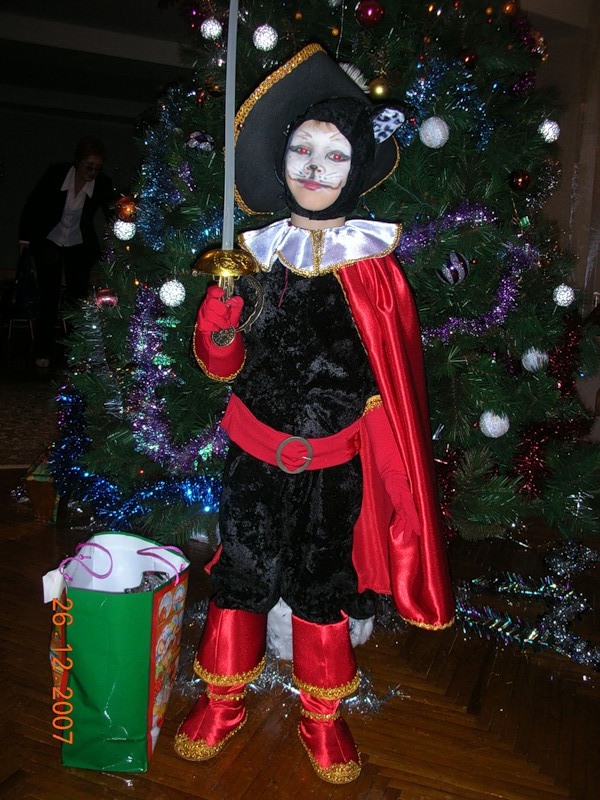 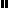 